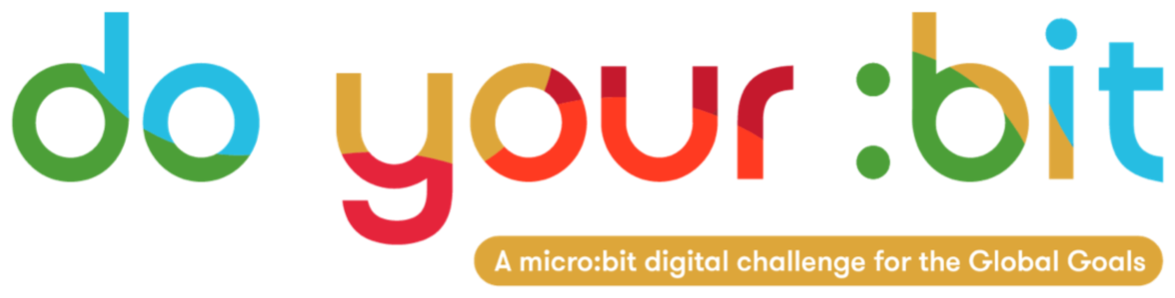 Santé & Bien-êtreIntroduction à l'objectif 3 - Santé & Bien-êtreUtilisez ce guide pour présenter à vos élèves l'Objectif mondial 3, la santé & le bien-être.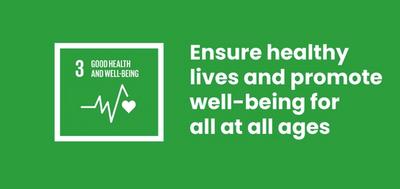 Qu'est-ce que l'Objectif mondial 3 ?Objectif de développement durable 3 : Santé et Bien-être est l’un des 17 objectifs de développement durable établis par les Nations Unies en 2015. Vous pouvez en apprendre plus sur les Objectifs mondiaux dans notre guide d'introduction. SDG 3 est un objectif large et ambitieux. Il vise à assurer l'accès aux soins pour tous, partout. Cela consiste à aider les gens à vivre dans des modes de vie plus sains - par exemple en mangeant plus sainement et en faisant de l'exercice régulièrement - et en rendant le monde dans lequel nous vivons plus sûr - par exemple en réduisant la pollution atmosphérique et en contrôlant les épidémies. Il privilégie à la fois la santé physique et mentale.
ActivitésVoici quelques idées pour aider vos élèves à donner vie à l'Objectif 3. Ils fonctionnent comme des activités autonomes ou en séquence comme un plan de cours complet.Activité 1: Bien-être dans la pandémie Dans cette activité, les élèves discuteront de la santé et du bien-être pendant la pandémie de COVID-19.Longueur - 10 minutesMontrez à vos élèves le clip suivant sur la santé et le bien-être lors de la pandémie COVID-19 tirée de "La Plus Grande Leçon De Vie Au Monde!" puis animez un débat en classe.https://www.youtube.com/watch?v=woqJEoJNDs4Demandez aux élèves de réfléchir à ce qu'ils viennent de regarder :Comment la conversation se rapporte-t-elle à votre propre vie ? Qu'est-ce qui était le plus intéressant ? Qu'avez-vous ressenti ? Invitez les élèves à donner leur avis et à discuter de leurs propres expériences de la pandémie.Activité 2 : Comprendre l'Objectif 3Dans cette activité, les élèves exploreront et discuteront de l'importance de la santé et du bien-être et de ce qui est nécessaire pour atteindre l'Objectif 3.Longueur - 10 minutes1. Introduction Expliquez que vous allez discuter de l’Objectif Mondial 3 : Une bonne santé et un bien-être – pas seulement COVID-19, mais aussi de tout ce qui affecte la santé et le bien-être de nos concitoyens et des autres.Affichez le logo de l'Objectif 3 ci-dessus, expliquez ce qu'est l'Objectif 3 et discutez des questions suivantes : Qu'est-ce qu'une bonne santé? Qu'est-ce que le bien-être? Pouvez-vous penser à des exemples de maladie physique ou mentale dont vous avez souffert? Qu'en est-il des autres? Pourquoi est-il important d'avoir du bien-être et une bonne santé?2. Discussion de groupe Demandez maintenant aux élèves d'imaginer un monde où l'Objectif Mondial 3 : la bonne santé et le bien-être ont été atteints. Ensemble, ou en petits groupes, discutez de la question :« Pensez au futur. À quoi ressemblerait un monde où la santé et le bien-être de tous sont pris en charge? »Vous pourriez également considérer ces questions dans votre discussion :Comment la santé et le bien-être affectent-ils la société? Pensez à la pandémie COVID-19 en particulier? De quoi la société a-t-elle besoin pour veiller à ce que tout le monde soit pris en charge?Quels sont les éléments qui influencent et favorisent la santé et le bien-être dans votre communauté ? Ex : hôpitaux, centres communautaires, parcs, espaces verts.Qui est responsable de notre santé et de notre bien-être ?3. Votre avisDonnez aux élèves le temps de commenter certaines de leurs réponses. Essayez de couvrir autant d'idées et de facteurs que possible - dans tous les domaines couverts par l'Objectif 3.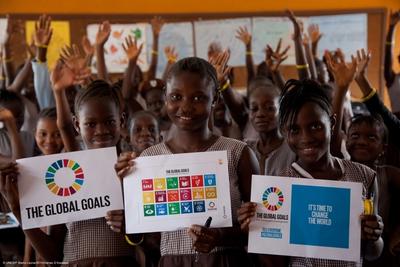 Activité 3 : Objectifs de santé et de bien-être personnels Dans cette activité, les élèves élaboreront un plan de santé et de bien-être personnel.Longueur - 15 minutes1. IntroductionExpliquez aux élèves que tout le monde va élaborer un plan de santé et de bien-être personnel, avec des objectifs pour améliorer votre santé physique et mentale. Quelques exemples pourraient être : faire de l'exercice régulièrement, passer du temps de qualité avec la famille; se brosser les dents deux fois par jour; obtenir 8 heures de sommeil chaque nuit.Encouragez les élèves à penser par eux-mêmes - c'est leur propre plan personnel et ils n'ont pas à le partager s'ils ne le veulent pas. Ce devrait être des choses qu'ils veulent réaliser pour eux-mêmes, afin qu'ils puissent être en meilleure santé et plus heureux.2. Écrire des objectifs de santé et de bien-êtreVous pouvez écrire chaque objectif en utilisant la formule SMART ci-dessous. Suivre cette structure peut améliorer vos chances d'atteindre vos objectifs personnels.Spécifique : Qu'est-ce que vous essayez d'accomplir spécifiquement ?Mesurable : Comment saurez-vous que vous faites des progrès ?Attaignable : Pouvez-vous réellement atteindre cet objectif de manière réaliste?Rélévateur : Est-ce quelque chose qui va faire la différence ?Temps: Quand prévoyez-vous d'atteindre votre objectif ?3. Commentaire et discussionDemandez aux volontaires de partager un ou plusieurs de leurs objectifs personnels. D'autres partagent-ils des objectifs similaires ? Pensez-vous à des conseils pour atteindre ces objectifs? Y a-t-il des choses qui pourraient vous empêcher de les atteindre ?Les élèves peuvent afficher leur plan de santé et de bien-être quelque part dans leur foyer. Rappelez-leur de vérifier leurs objectifs pour voir comment ils ont fait.Cette activité est une bonne introduction aux activités de prototypage du micro:bit LEDs appaisantes et Envoyez un sourire.